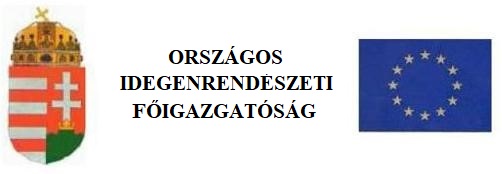 Application for a substitute Registration certificate / Residence card / Permanent residence card For completion by the authorityAuthority receiving the application (code and name):Automated case No.: ׀_׀_׀_׀_׀_׀_׀_׀_׀_׀_׀ Automated case No.: ׀_׀_׀_׀_׀_׀_׀_׀_׀_׀_׀ Automated case No.: ׀_׀_׀_׀_׀_׀_׀_׀_׀_׀_׀ Automated case No.: ׀_׀_׀_׀_׀_׀_׀_׀_׀_׀_׀ Automated case No.: ׀_׀_׀_׀_׀_׀_׀_׀_׀_׀_׀ Automated case No.: ׀_׀_׀_׀_׀_׀_׀_׀_׀_׀_׀ Automated case No.: ׀_׀_׀_׀_׀_׀_׀_׀_׀_׀_׀  Date of acceptance of the application:Facial photograph______ year ___ month ___ dayLegal basis of the application  substitution of registration certificate substitution of residence card substitution of permanent residence card	 substitution of permanent residence card	[Handwritten signature specimen of applicant (legal representative)][Handwritten signature specimen of applicant (legal representative)][Handwritten signature specimen of applicant (legal representative)]Please complete the form legibly, 
in block letters, using Latin characters.Signature must be inside the box in its entirety.Signature must be inside the box in its entirety.Signature must be inside the box in its entirety.Delivery of document:   Applicant requests delivery of the document by way of post.   Applicant will collect the document at the issuing authority.Phone number:                               E-mail address:      Delivery of document:   Applicant requests delivery of the document by way of post.   Applicant will collect the document at the issuing authority.Phone number:                               E-mail address:      Delivery of document:   Applicant requests delivery of the document by way of post.   Applicant will collect the document at the issuing authority.Phone number:                               E-mail address:      Delivery of document:   Applicant requests delivery of the document by way of post.   Applicant will collect the document at the issuing authority.Phone number:                               E-mail address:      Delivery of document:   Applicant requests delivery of the document by way of post.   Applicant will collect the document at the issuing authority.Phone number:                               E-mail address:      Delivery of document:   Applicant requests delivery of the document by way of post.   Applicant will collect the document at the issuing authority.Phone number:                               E-mail address:      Delivery of document:   Applicant requests delivery of the document by way of post.   Applicant will collect the document at the issuing authority.Phone number:                               E-mail address:       I. Applicant’s particulars as shown in document I. Applicant’s particulars as shown in document I. Applicant’s particulars as shown in document I. Applicant’s particulars as shown in document I. Applicant’s particulars as shown in document I. Applicant’s particulars as shown in document I. Applicant’s particulars as shown in document I. Applicant’s particulars as shown in document I. Applicant’s particulars as shown in document I. Applicant’s particulars as shown in document 1. Surname:  1. Surname:  1. Surname:  1. Surname:  2. Forename(s): 2. Forename(s): 2. Forename(s): 2. Forename(s): 3. Place and date of birth: 3. Place and date of birth: 3. Place and date of birth: 3. Place and date of birth:                                   year       month       day                                   year       month       day                                   year       month       day                                   year       month       day                                   year       month       day                                   year       month       day 4. Number and validity of passport or ID card issued by foreign authority:                 year       month       day 4. Number and validity of passport or ID card issued by foreign authority:                 year       month       day 4. Number and validity of passport or ID card issued by foreign authority:                 year       month       day 4. Number and validity of passport or ID card issued by foreign authority:                 year       month       day 4. Number and validity of passport or ID card issued by foreign authority:                 year       month       day 4. Number and validity of passport or ID card issued by foreign authority:                 year       month       day 4. Number and validity of passport or ID card issued by foreign authority:                 year       month       day 4. Number and validity of passport or ID card issued by foreign authority:                 year       month       day 4. Number and validity of passport or ID card issued by foreign authority:                 year       month       day 4. Number and validity of passport or ID card issued by foreign authority:                 year       month       day5. Marital status:   single   married  divorced  widow(er)5. Marital status:   single   married  divorced  widow(er)5. Marital status:   single   married  divorced  widow(er)5. Marital status:   single   married  divorced  widow(er) 6. Number and validity of residence authorisation document:                                        year       month       day 6. Number and validity of residence authorisation document:                                        year       month       day 6. Number and validity of residence authorisation document:                                        year       month       day 6. Number and validity of residence authorisation document:                                        year       month       day 6. Number and validity of residence authorisation document:                                        year       month       day 6. Number and validity of residence authorisation document:                                        year       month       day 6. Number and validity of residence authorisation document:                                        year       month       day 6. Number and validity of residence authorisation document:                                        year       month       day 6. Number and validity of residence authorisation document:                                        year       month       day 6. Number and validity of residence authorisation document:                                        year       month       day 7. Place of accommodation/residence: 7. Place of accommodation/residence: 7. Place of accommodation/residence: 7. Place of accommodation/residence: 7. Place of accommodation/residence: 7. Place of accommodation/residence: 7. Place of accommodation/residence: Postal code:       Postal code:       Postal code:       Postal code:       Postal code:       Postal code:       Postal code:        Land register reference number:        Land register reference number:        Land register reference number:       Locality:       Locality:       Locality:       Locality:       Locality:       Locality:       Locality:       District:       District:       District:       Name of public place:       Name of public place:       Name of public place:       Name of public place:       Name of public place:       Name of public place:       Name of public place:       Type of public place (street, road, square, etc.):       Type of public place (street, road, square, etc.):       Type of public place (street, road, square, etc.):       Type of public place (street, road, square, etc.):       Type of public place (street, road, square, etc.):       Type of public place (street, road, square, etc.):       Type of public place (street, road, square, etc.):       Type of public place (street, road, square, etc.):       Type of public place (street, road, square, etc.):       Type of public place (street, road, square, etc.):       Building number:       Building number:       Building number:       Building number:       Building number:       Building number:       Building number:       Building:      Block:      Block:      Block:      Block:      Block:       Building:       Building:       Building:      Block:      8. Do you have a residence permit or permanent residence permit issued by another Member State of the European Union? yes noIf yes:indicate Member State:      indicate type of permit:       document number and validity period::                                  year       month       day8. Do you have a residence permit or permanent residence permit issued by another Member State of the European Union? yes noIf yes:indicate Member State:      indicate type of permit:       document number and validity period::                                  year       month       day8. Do you have a residence permit or permanent residence permit issued by another Member State of the European Union? yes noIf yes:indicate Member State:      indicate type of permit:       document number and validity period::                                  year       month       day8. Do you have a residence permit or permanent residence permit issued by another Member State of the European Union? yes noIf yes:indicate Member State:      indicate type of permit:       document number and validity period::                                  year       month       day8. Do you have a residence permit or permanent residence permit issued by another Member State of the European Union? yes noIf yes:indicate Member State:      indicate type of permit:       document number and validity period::                                  year       month       day8. Do you have a residence permit or permanent residence permit issued by another Member State of the European Union? yes noIf yes:indicate Member State:      indicate type of permit:       document number and validity period::                                  year       month       day8. Do you have a residence permit or permanent residence permit issued by another Member State of the European Union? yes noIf yes:indicate Member State:      indicate type of permit:       document number and validity period::                                  year       month       day8. Do you have a residence permit or permanent residence permit issued by another Member State of the European Union? yes noIf yes:indicate Member State:      indicate type of permit:       document number and validity period::                                  year       month       day8. Do you have a residence permit or permanent residence permit issued by another Member State of the European Union? yes noIf yes:indicate Member State:      indicate type of permit:       document number and validity period::                                  year       month       day8. Do you have a residence permit or permanent residence permit issued by another Member State of the European Union? yes noIf yes:indicate Member State:      indicate type of permit:       document number and validity period::                                  year       month       dayII. What changes do you wish to report? (Multiple answers may be indicated.)II. What changes do you wish to report? (Multiple answers may be indicated.)II. What changes do you wish to report? (Multiple answers may be indicated.)II. What changes do you wish to report? (Multiple answers may be indicated.)II. What changes do you wish to report? (Multiple answers may be indicated.)II. What changes do you wish to report? (Multiple answers may be indicated.)II. What changes do you wish to report? (Multiple answers may be indicated.)II. What changes do you wish to report? (Multiple answers may be indicated.)II. What changes do you wish to report? (Multiple answers may be indicated.)II. What changes do you wish to report? (Multiple answers may be indicated.)  Change of surname   Change of surname   Change of surname   Change of surname   Change of surname   Change of forename   Change of forename   Change of forename   Change of forename   Change of forename   Change of sex   Change of sex   Change of sex   Change of sex   Change of sex   Change of citizenship   Change of citizenship   Change of citizenship   Change of citizenship   Change of citizenship   Other, specifically:        Other, specifically:        Other, specifically:        Other, specifically:        Other, specifically:       New data: New data: New data: New data: New data: New data: New data: New data: New data: New data:Surname:      Surname:      Surname:      Forename(s):      Forename(s):      Forename(s):      Sex: Sex:  Male:  Male:  Male:  Male:  Male:  Male:  Female:  Female: Citizenship:      Citizenship:      Citizenship:      Other data:      Other data:      Other data:      Other data:      Other data:      Other data:      Other data:      Other data:      Other data:      Other data:      Transaction number of payment if made by electronic payment instrument or by bank deposit:      Transaction number of payment if made by electronic payment instrument or by bank deposit:      Transaction number of payment if made by electronic payment instrument or by bank deposit:      Transaction number of payment if made by electronic payment instrument or by bank deposit:      Transaction number of payment if made by electronic payment instrument or by bank deposit:      Transaction number of payment if made by electronic payment instrument or by bank deposit:      Transaction number of payment if made by electronic payment instrument or by bank deposit:      Transaction number of payment if made by electronic payment instrument or by bank deposit:      Transaction number of payment if made by electronic payment instrument or by bank deposit:      Transaction number of payment if made by electronic payment instrument or by bank deposit:      INFORMATIONThe application shall have enclosed:the original or a certified copy of the document evidencing the change,the valid residence document,1 facial photographAn administrative service fee in the amount specified by law must be paid.If the registration certificate / residence card / permanent residence card document is defective by default, or if any data it contains is wrong, the regional directorate shall replace it free of charge.INFORMATIONThe application shall have enclosed:the original or a certified copy of the document evidencing the change,the valid residence document,1 facial photographAn administrative service fee in the amount specified by law must be paid.If the registration certificate / residence card / permanent residence card document is defective by default, or if any data it contains is wrong, the regional directorate shall replace it free of charge.For completion by the authority.For completion by the authority.Substitution of the document is authorised.Date:………………………………………..       stamp              …………………………………………                                                                                                                            (signature)Substitution of the document is authorised.Date:………………………………………..       stamp              …………………………………………                                                                                                                            (signature)The residence authorisation of number _________________  has been withdrawn and received.The residence authorisation of number _________________  has been withdrawn and received. Date: ..................................... Date: ..................................... stamp
 stamp
 ............................................................ ............................................................ (signature of case officer) (signature of case officer) The residence authorisation of number _________________  has been handed over. The residence authorisation of number _________________  has been handed over. Date: ..................................... Date: .....................................	.........................................................................	………………………………………	.........................................................................	………………………………………	(signature of applicant)	(signature of case officer, stamp)	(signature of applicant)	(signature of case officer, stamp)